INDICAÇÃO Nº 752/2017Assunto: Solicita ao Senhor Prefeito Municipal que realize Operação Tapa-Buraco Rua Campos Sales em frente ao Nº 789, como se especifica.Senhor Presidente:INDICO ao Senhor Prefeito Municipal, nos termos do Regimento Interno desta Casa de Leis que se digne Sua Excelência determinar ao setor competente da administração que realize em caráter de urgência Operação Tapa-Buraco Rua Campos Sales em frente ao Nº 789. Fotos Anexas.Essa solicitação se justifica, pois, moradores, comerciantes e usuários da aludia rua procuraram esse Vereador para relatar a insatisfação em relação aos buracos que se encontram na Rua Campos Sales e principalmente o que está em frente ao Nº 789, reivindicam melhorias uma vez que pagam seus impostos para tal proposito, relataram que o buraco aumenta a cada dia e que já ocorreram alguns acidentes  pelo fato desta rua ser uma das mais importantes e movimentadas da cidade e é um descaso deixar chegar nesse estado, o quanto antes esse problema for sanado evitará assim possíveis acidentes mais graves.SALA DAS SESSÕES, 07 de abril e 2017.josé roberto feitosa
Vereador - DEM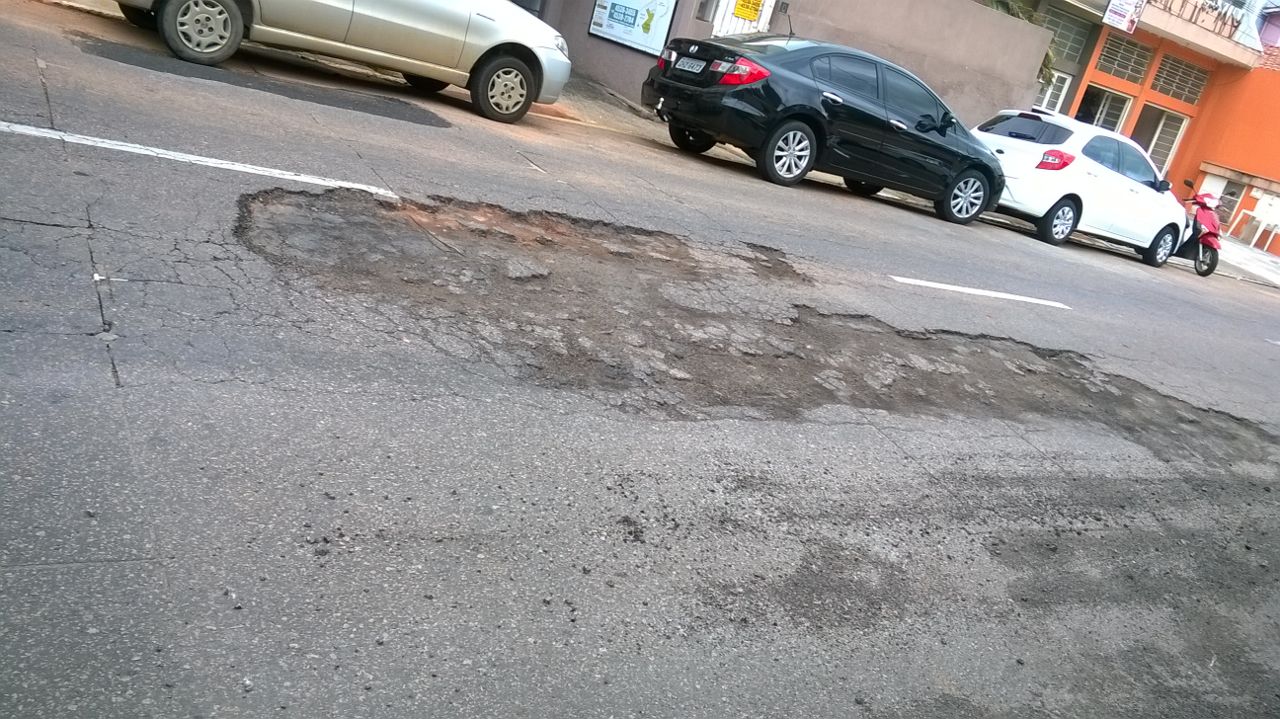 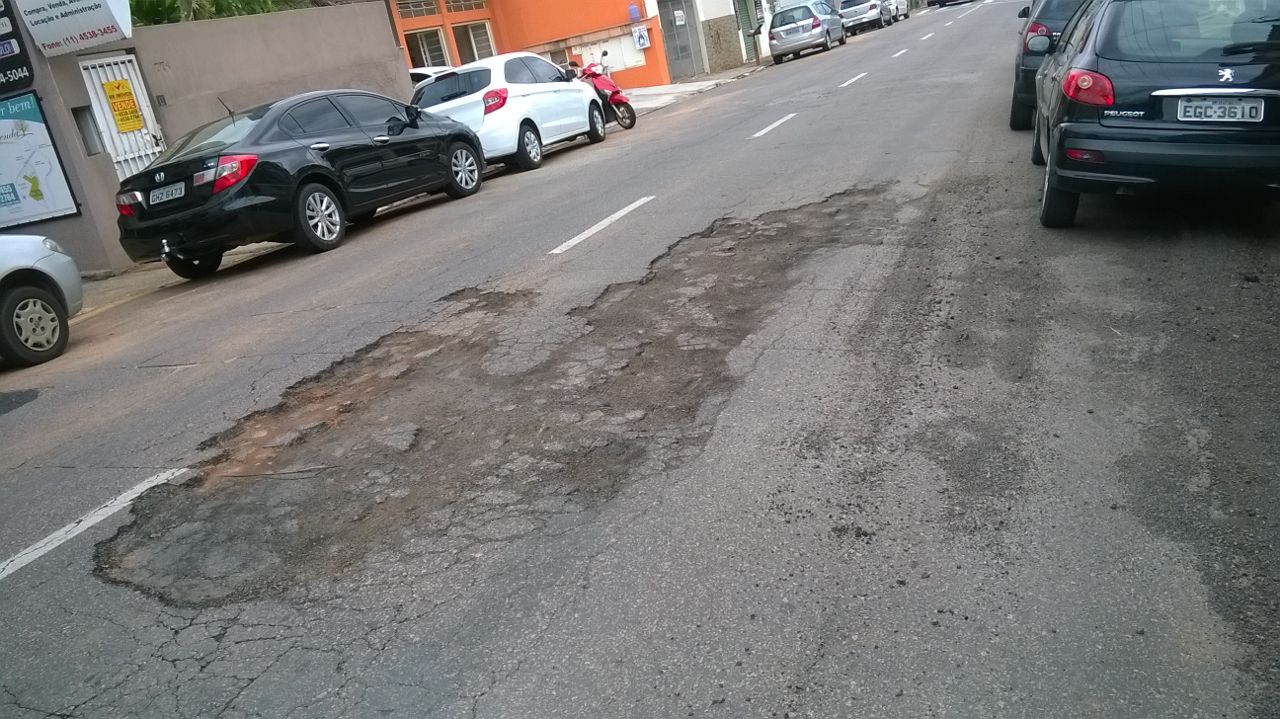 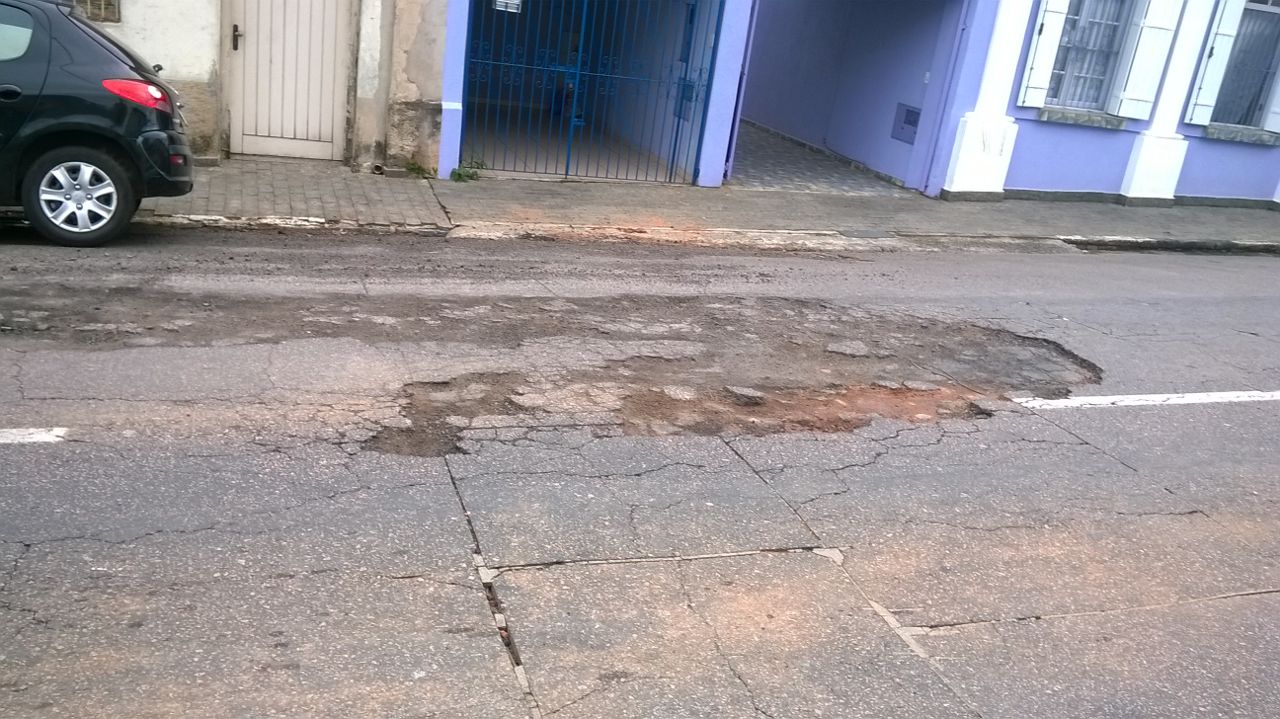 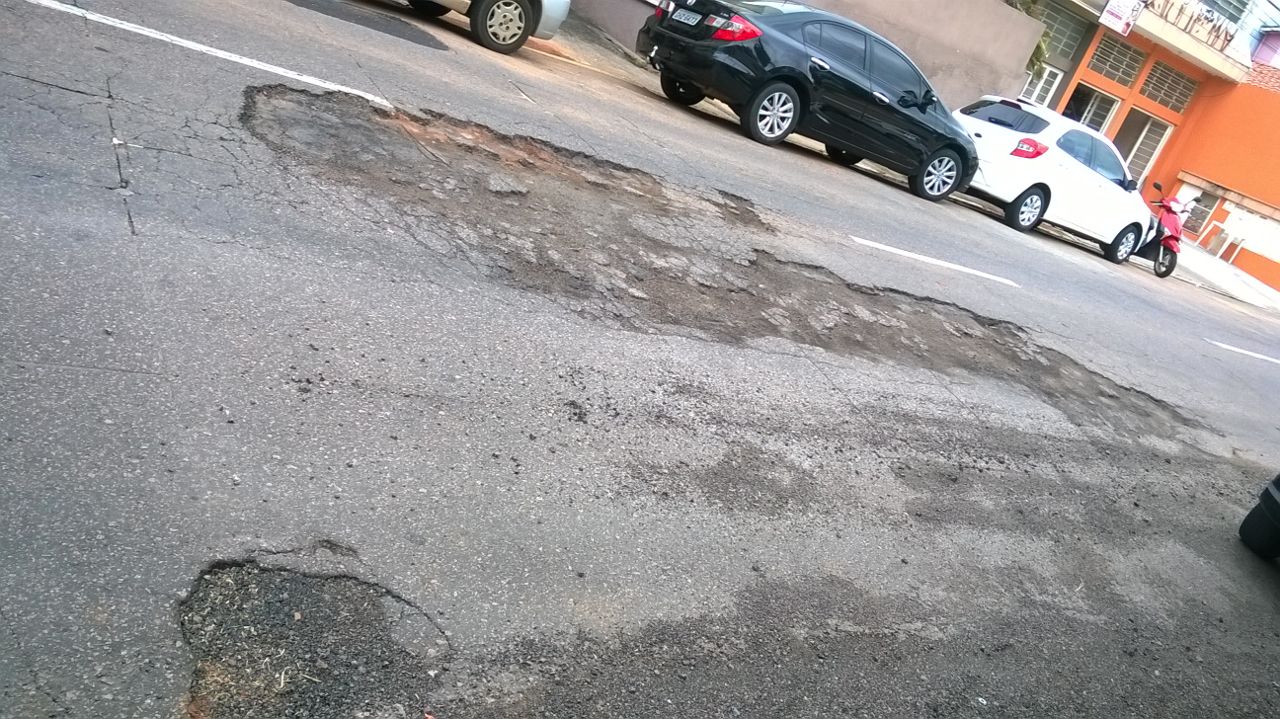 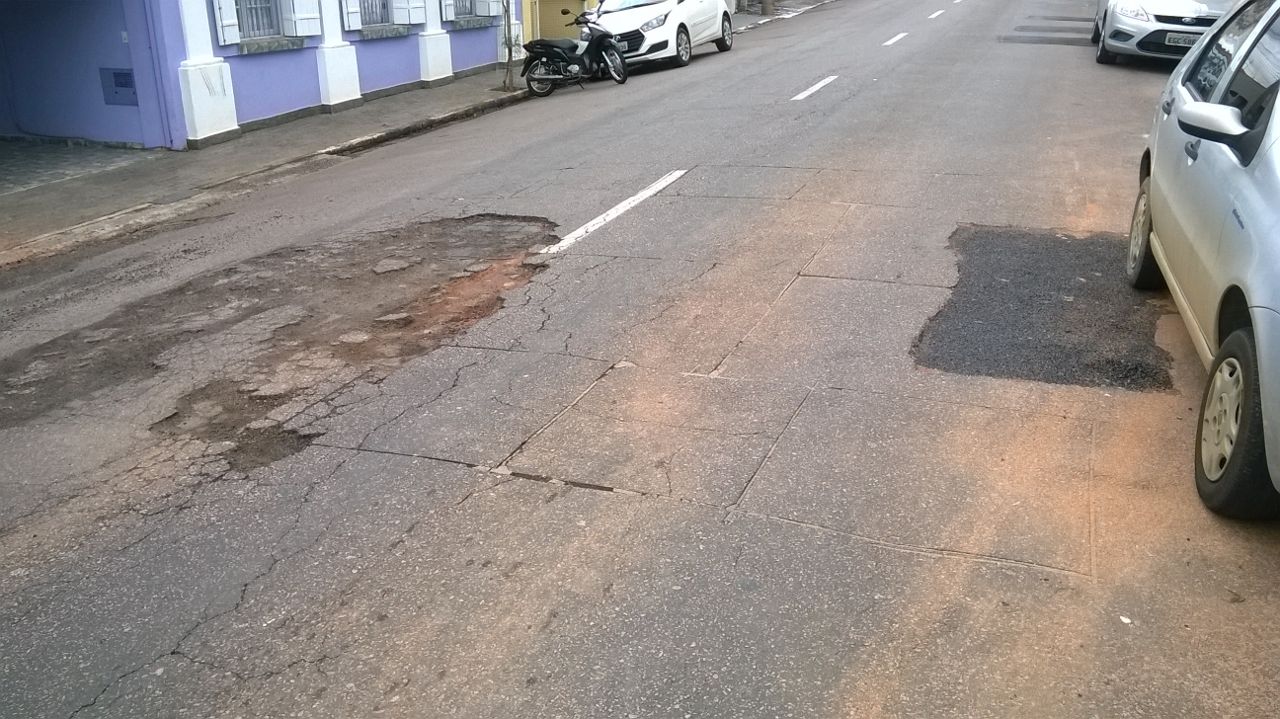 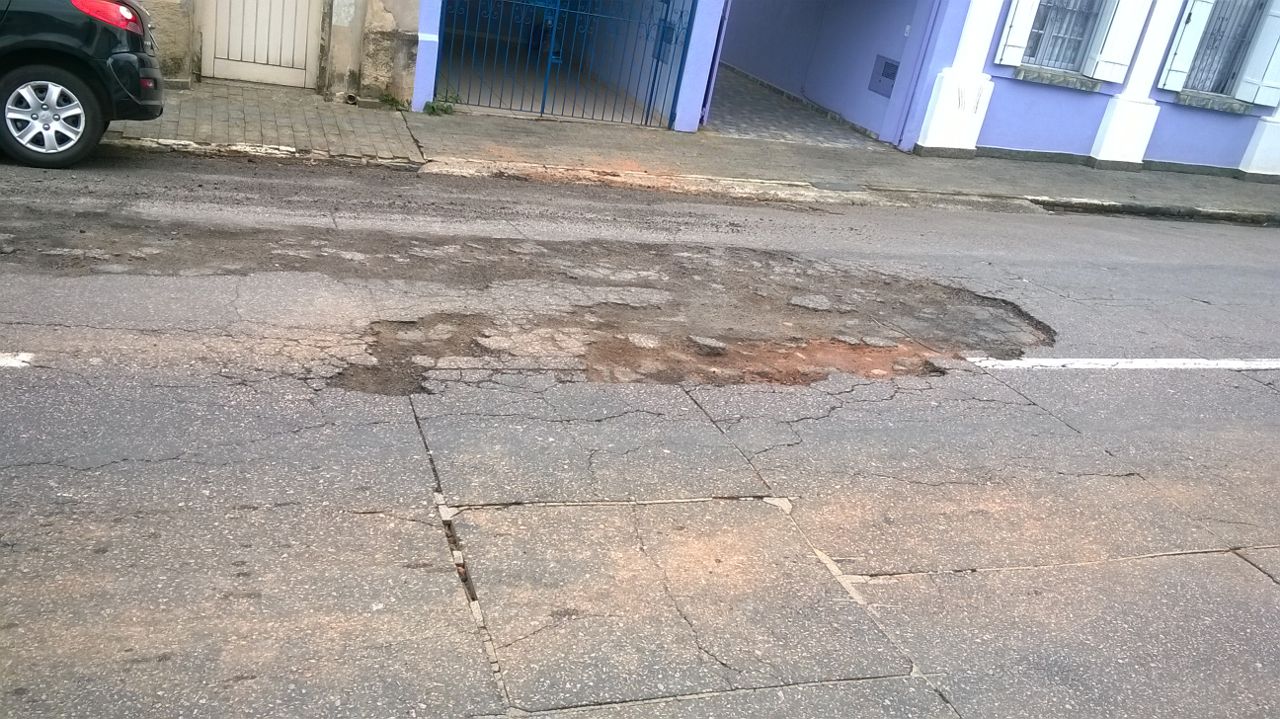 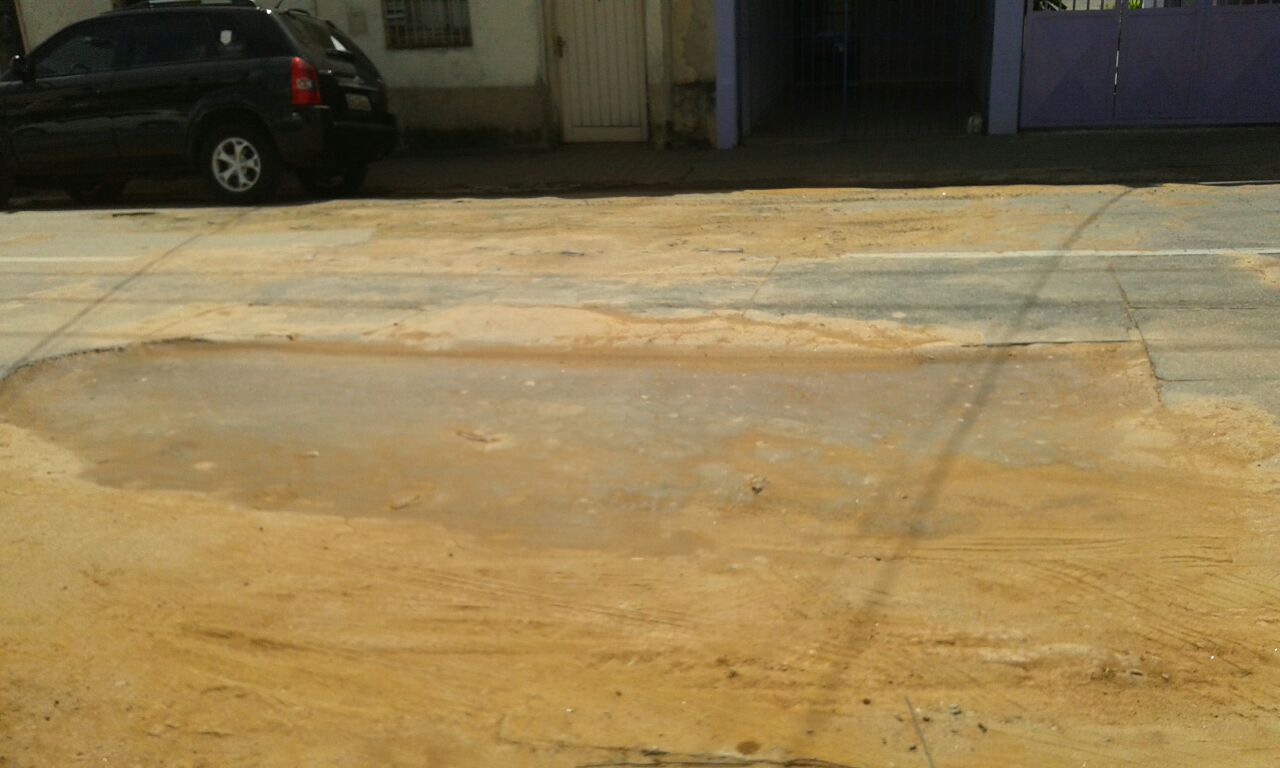 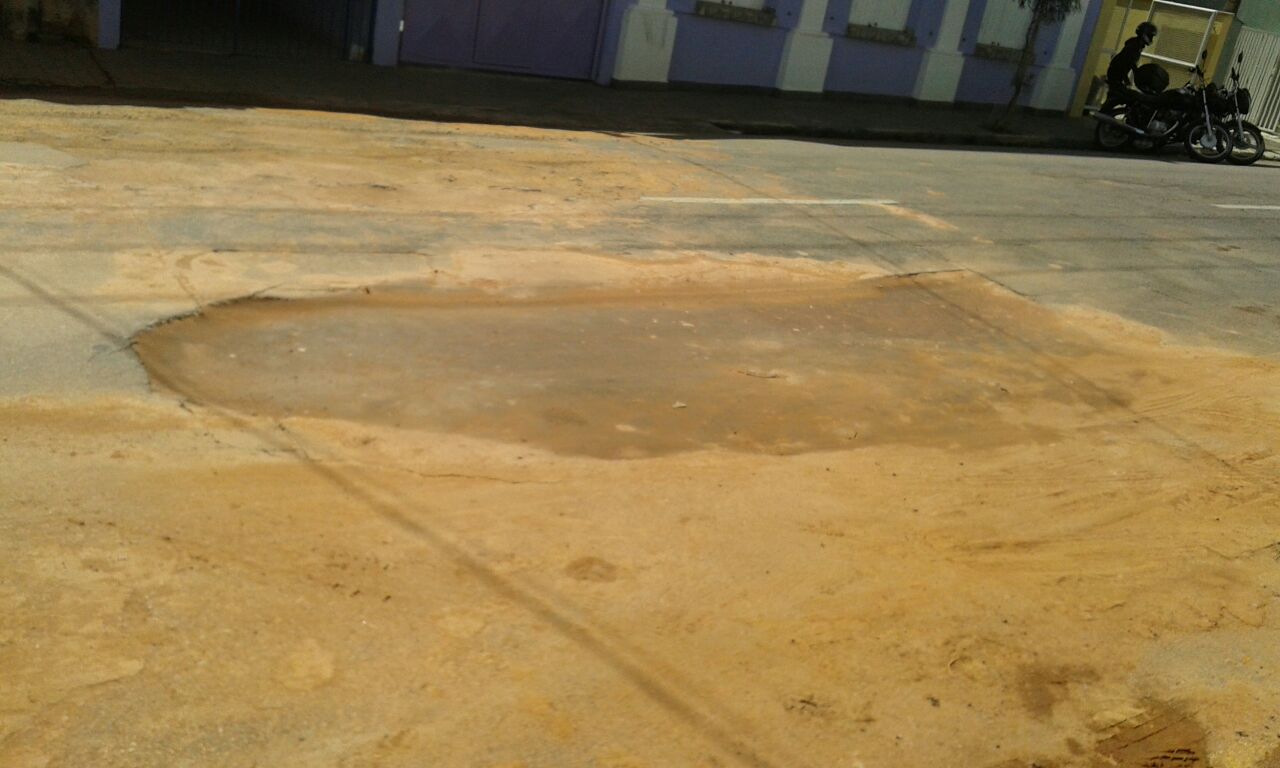 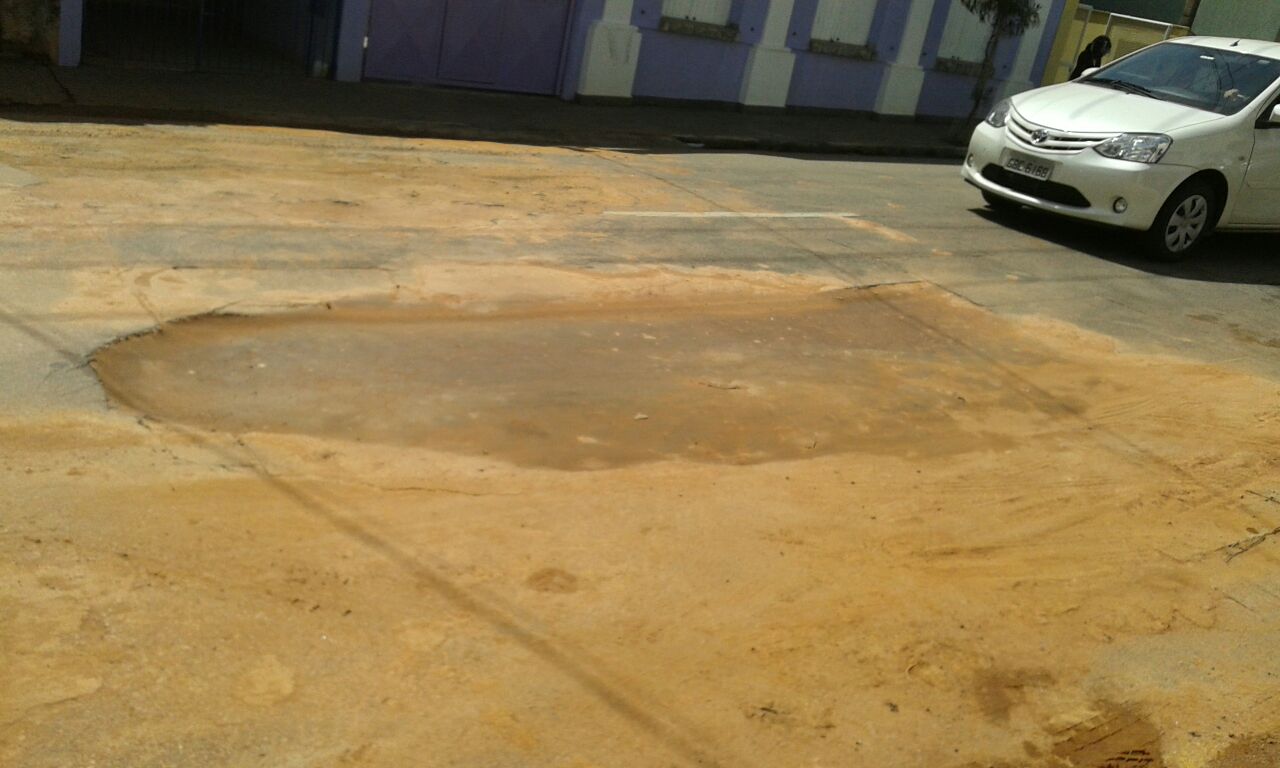 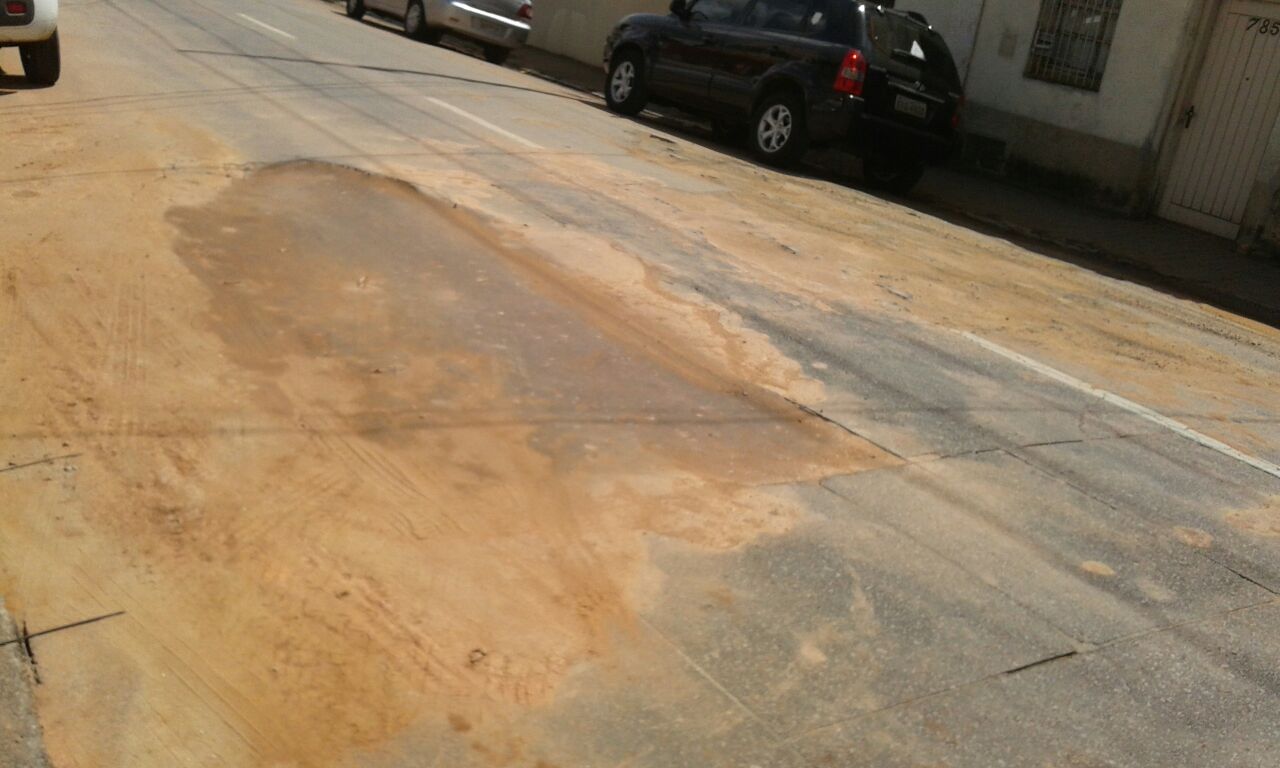 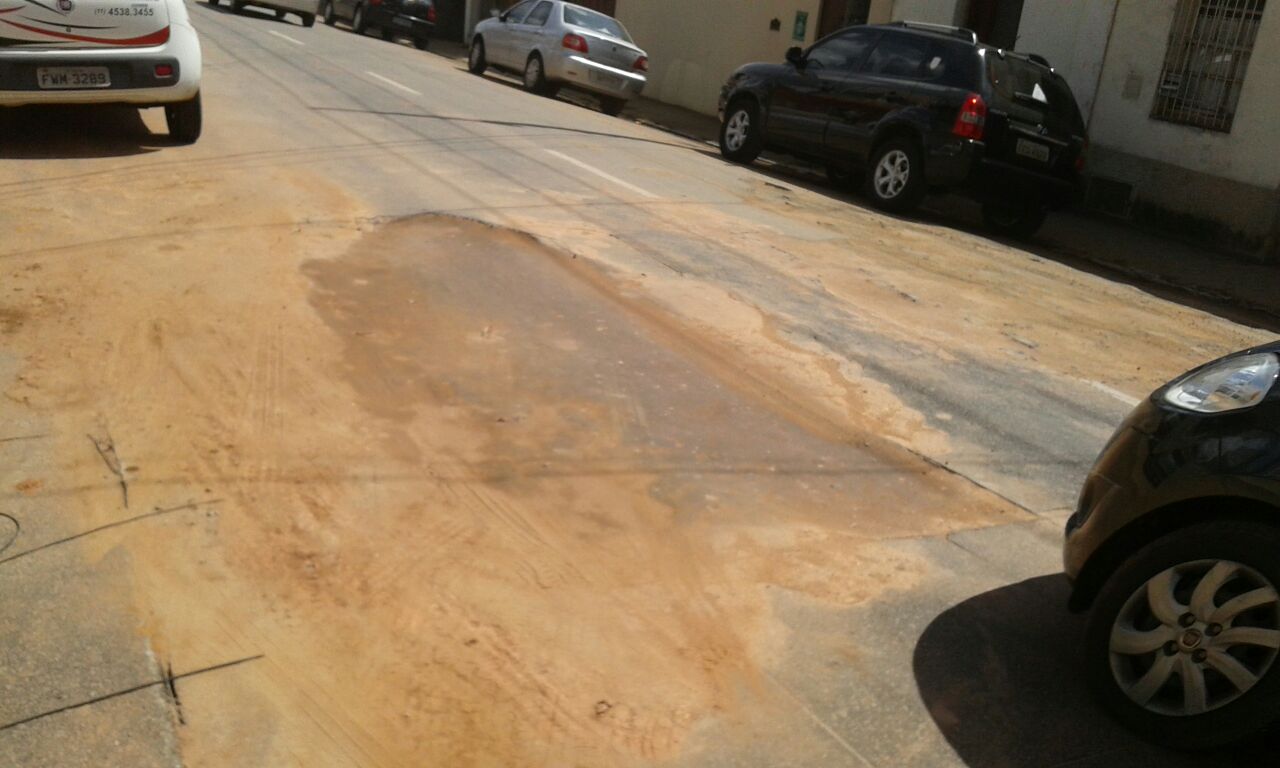 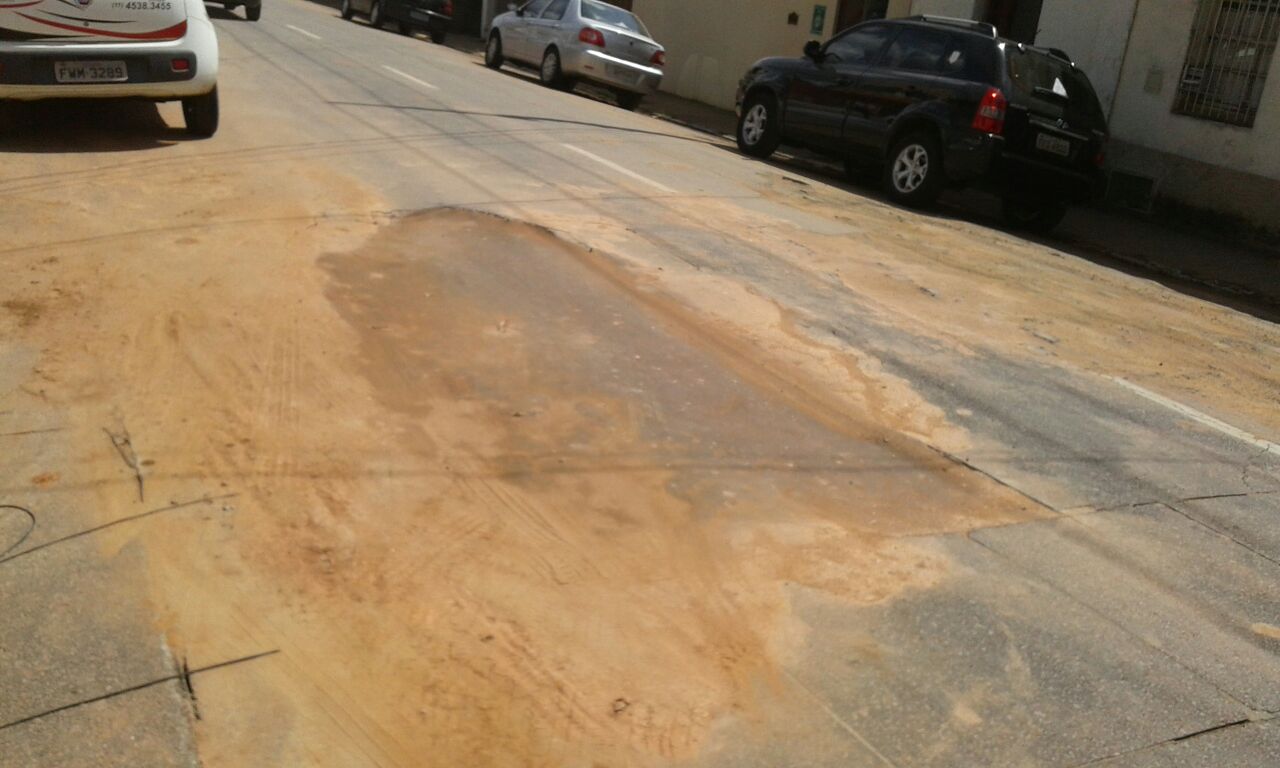 